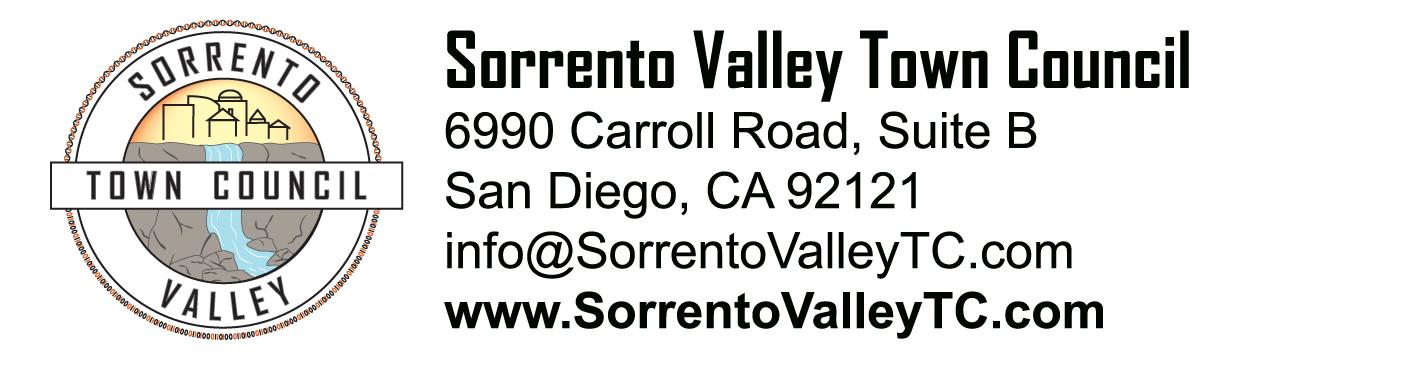 SVTC Meeting Minutes 6990 Carroll Road, San Diego, CA 92121Call to Order at 7:01pm.Pledge of AllegianceAdministrative Matters  Agenda deletions: The Ruhl Team could not make this meeting.  Additions: Julia to recommend Ayca and Larry fill the Business Outreach Committee, and ask for volunteers for a Sorrento Valley Boundary Committee to work with and come to an agreement with Mira Mesa Community Planning Group (MMCPG).Julia made a motion for the approval of March and April meeting minutes, Lil seconded, and all voted to approve both minutes.President’s Reporta.  Julia reported on her discussion with John Ly of the Mayor’s office, who is advising City to dismiss the current policy of using the Police Neighborhood Map, but did not specify what would take its place as “the keeper” of San Diego neighborhoods.b.  Update on Julia’s request to the MMCPG to put the issue of Sorrento Valley neighborhood signage on their agenda because the City had asked John Horst, President of the MMCPG, about MMCPG’s position on this request, and he unilaterally answered for the CPG saying the CPG “was opposed to the sign request,” without prior public vote or discussion.  Recognition of Chris Cate, City Council candidate for District 6.Guest speaker:  Ryan Trabucco of Nextdoor San Diego discussed the benefits of joining Nextdoor Sorrento Valley, which he has officially merged with the neighborhood of Sorrento Mesa.Old BusinessLil’s report on Salk School Redistricting/Cluster Meeting: Lil had made a motion at the meeting and it was voted to keep Sandburg as Sorrento Valley’s designated elementary school, instead of switching it to Hickman, which is what had been announced at this meeting.  Lil also made a motion to give Sorrento Valley students the option of attending schools in either University City or Mira Mesa, however this idea was not entertained by the Cluster Manager.  Lil encouraged all to attend the next cluster meeting on May 19 to ensure changes aren’t made that would not be supported by our residents.New BusinessJulia nominated, Ken seconded, and all approved Ayca as Chair of the Business Outreach Committee.  Larry to assist.Julia made a motion to create a Boundary Committee with Ken as Chair.  All approved.Lil made the motion to nominate Larry as the new SVTC Vice President, Ken seconded it, and all voted to approve.Julia made a motion, Lil seconded, and all approved Lil looking into arranging a welcome letter through Pardee for new homeowners.Announcement by John Hartley of Neighborhoods for Clean Elections, that he will make a presentation at our next meeting.Motion made by Julia for meeting to be adjourned at 8:30, Wayne seconded, and all approved. ____________________   Susan Carolin, Recording Secretary/Editor,  Dated: 5/14/14